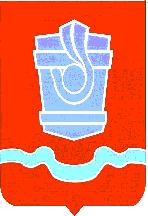 АДМИНИСТРАЦИЯ МУНИЦИПАЛЬНОГО ОБРАЗОВАНИЯГОРОД НОВОТРОИЦК ОРЕНБУРГСКОЙ  ОБЛАСТИП О С Т А Н О В Л Е Н И Е17.08.2016		           г. Новотроицк		               № 1423-пО внесении изменений в постановление администрации муниципального образования город Новотроицк от 18.03.2014 № 420-п «О создании единой комиссии по осуществлению закупок для муниципальных нужд  муниципального образования город Новотроицк»В соответствии со статьей 39  Федерального закона от 05.04.2013                             № 44-ФЗ «О контрактной системе в сфере закупок товаров, работ, услуг                 для обеспечения государственных и муниципальных нужд», в целях совершенствования порядка и повышения эффективности, результативности осуществления закупок товаров, работ, услуг для муниципальных нужд муниципального образования город Новотроицк, руководствуясь статьями 28, 38 Устава муниципального образования город Новотроицк Оренбургской области:	1. Внести в постановление администрации муниципального образования город Новотроицк от 18.03.2014 № 420-п «О создании единой комиссии по осуществлению закупок для муниципальных нужд  муниципального образования город Новотроицк»  (далее - постановление) следующие изменения:	1.1. В пункте 1 постановления слова «Архипова Надежда Александровна – специалист муниципального казенного учреждения «Консультационно-методический центр муниципального образования город Новотроицк» заменить словами «Костюченко Надежда Александровна –  ведущий специалист бюро по работе с договорами Муниципального казенного учреждения «Административно - хозяйственный центр муниципального образования город Новотроицк». 	2. Отделу по связям с общественностью администрации муниципального образования город Новотроицк (Вискова Г.Ю.) обеспечить размещение настоящего постановления на официальном сайте администрации муниципального образования город Новотроицк в сети интернет www.novotroitsk.org.ru.3. Контроль за исполнением настоящего постановления возложить на  заместителя главы муниципального образования город Новотроицк по финансово - экономической политике Китибаеву Б.Т.4. Постановление вступает в силу со дня его подписания. Глава муниципального образования город Новотроицк  	                                                                  Ю.Г. Араскин